SEGURIDAD DE LAINFORMACIÓN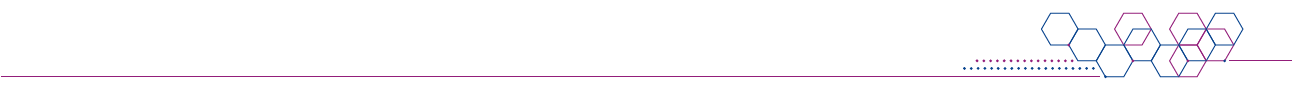 Este documento ha sido elaborado por Agesic (Agencia para el Desarrollo del Gobierno de Gestión Electrónica y la Sociedad de la Información y el Conocimiento).El Marco de Ciberseguridad es un conjunto de requisitos (requisitos normativos y buenas prácticas) que se entienden necesarios para la mejora de la seguridad de la información y la ciberseguridad. Usted es libre de copiar, distribuir, comunicar y difundir públicamente este documento, así como hacer obras derivadas, siempre y cuando tenga en cuenta citar la obra de forma específica.Compromiso de no divulgaciónCOMPROMISO DE NO DIVULGACIÓNEn la ciudad de ………………………………, a los ……………………………días del mes………………………………… de dos mil…………………….,el Sr/Sra.………………………………………………………, titular de la Cédula de Identidad Nº …………………en su carácter de funcionario de <organismo> o de persona vinculada a la misma cualquiera sea la naturaleza de su relación, constituyendo domicilio para todos sus efectos en esta ciudad en la calle ……………………………………………………………. DECLARA QUE:PRIMERO: Obligaciones inherentes a la vinculación con <organismo>El abajo firmante se compromete:1.- a no divulgar, y mantener estricta reserva en observancia con lo dispuesto en la normativa legal vigente, de la información, documentos, contratos, propuestas y material de <organismo>, sus entidades desconcentradas y/o dependientes, que se confieran por escrito o se reciban verbalmente durante las tareas ejecutadas en el cumplimiento de su labor.2.- a adoptar medidas de seguridad razonables y prudentes para proteger la información que sea secreta, reservada o confidencial, de conformidad al régimen legal en la materia, incluyendo sin limitarse a ello, las disposiciones de seguridad que <organismo> determine.SEGUNDO: Alcance de la obligación del presente AcuerdoLa obligación de no divulgación comprenderá la información de carácter deliberativo, comercial, financiera, contractual, técnica o de cualquier otra naturaleza reservada o privilegiada de la que el firmante tenga conocimiento en el ejercicio de su función,  alcanzando las ideas y desarrollos comprendidos en los proyectos que se elaboren, incluyendo los elementos de análisis, evaluación y comparación, estrategias, planes futuros, documentación (cualquiera sea su forma de registro), así como toda otra información que por el hecho de ser divulgada pueda provocar cualquier tipo de daño, perjuicio o desventaja para <organismo>.TERCERO. Vigencia.Las obligaciones de no divulgación asumidas en el presente Compromiso se mantendrán mientras dure el vínculo del firmante con <organismo>, y persistirán aún después de terminado el mismo, por un período de dos años contados a partir de la fecha cierta de tal desvinculación, sin perjuicio de la información secreta, reservada o confidencial, que mantendrá su respectiva naturaleza conforme a lo dispuesto en la Ley N° 18.381 de 17 de octubre de 2008 de Acceso a la Información Pública.CUARTO. Sanción por incumplimientoEn caso de incumplimiento de las obligaciones que se asumen por este documento, <organismo> queda plenamente facultada para adoptar las medidas que por derecho correspondan.QUINTO: Régimen legalTodo lo no previsto en el presente acuerdo, se regulará por lo dispuesto en las Leyes Nos. 17.060, de 23 de diciembre de 1998 y 18.381, de 17 de octubre de 2008 y los Decretos reglamentarios Nos. 30/003, de 23 de enero de 2003, 452/009 de 28 de setiembre de 2009, y 232/010 de 2 de agosto de 2010 respectivamente, y demás normas concordantes y complementarias.En señal de conformidad se suscribe el presente Compromiso, en el lugar y fecha antes señalados, recibiendo el firmante una copia del mismo.Firma:ContrafirmaCI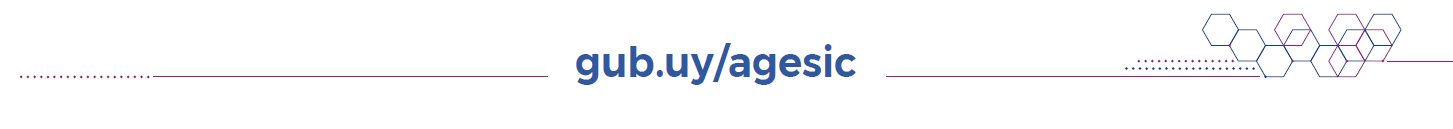 Versión1.0CategoríaPlantillaÚltima actualización24/05/2022Estado